CANDIDATURA DIRIGENTI ALLE ELEZIONI PER LE CARICHE STATUTARIE PER IL TRIENNIO 2024-2027 E PER I QUADRI PER L’ELEZIONE AL CONSIGLIO DIRETTIVOIl sottoscritto                                                                                           presenta la propria candidatura a membro del:CONSIGLIO DIRETTIVO          	 (10 MEMBRI)COLLEGIO DEI PROBIVIRI		  (3 MEMBRI)COLLEGIO DEI REVISORI DEI CONTI   ( 3 MEMBRI)Nome____________________________  Cognome  ______________________________________________Data di Nascita _______________              Qualifica (1)______________________________________________Data di iscrizione______________      Delegazione Territoriale di appartenenza (2) _______________________Azienda di appartenenza (3)  ___________________________________________________________________Funzioni svolte (3) ___________________________________________________________________________Conoscenze  professionali specifiche (4) __________________________________________________________________________________________________________________________Dichiara di:Essere in regola con il pagamento del contributo associativo dovuto  e di non esercitare attività incompatibili con l’appartenenza al Sindacato (art. 4 dello Statuto).Non avere sostanziale figura di imprenditore nell’azienda industriale ove esplica la sua attività (art.5 dello Statuto).Non ricoprire incarichi con funzione di controparte nei riguardi di dirigenti (art.9 dello Statuto).Essere iscritto al Sindacato da almeno un anno (art.9 dello Statuto).Data _______________________________________Firma ________________________________________________________Informazioni aggiuntive e non obbligatorie per le quali autorizzo l’eventuale pubblicazione sul portale associativo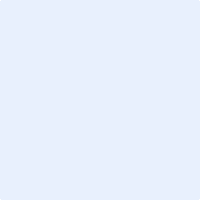 (foto digitale)Nome____________________________  Cognome  ______________________________________________Data di iscrizione _______________              Qualifica (1)______________________________________________Delegazione Territoriale di appartenenza (2) ______________________________________________________Azienda di appartenenza (3)  ___________________________________________________________________Funzioni svolte (3) ___________________________________________________________________________Conoscenze  professionali specifiche (4) ________________________________________________________________________________________________________________________Indica le motivazioni per le quali ti vuoi candidare (max 600 caratteri)Si autorizza la pubblicazione ai soli fini elettorali.Data _______________________________________Firma _______________________________________________________Note:Dirigente in servizio, ex dirigente (art.4 dello statuto), dirigente in pensione, Quadro in servizio, Quadro in pensione.Bari  (BA  -  BAT  -   FG  -  LE),  Brindisi (BR), Taranto (TA)Solo per i candidati al Consiglio Direttivo in servizio ed ai fini dei limiti di cui agli art.9 e 25 dello Statuto.Solo per candidati al Collegio dei Revisori dei Conti.